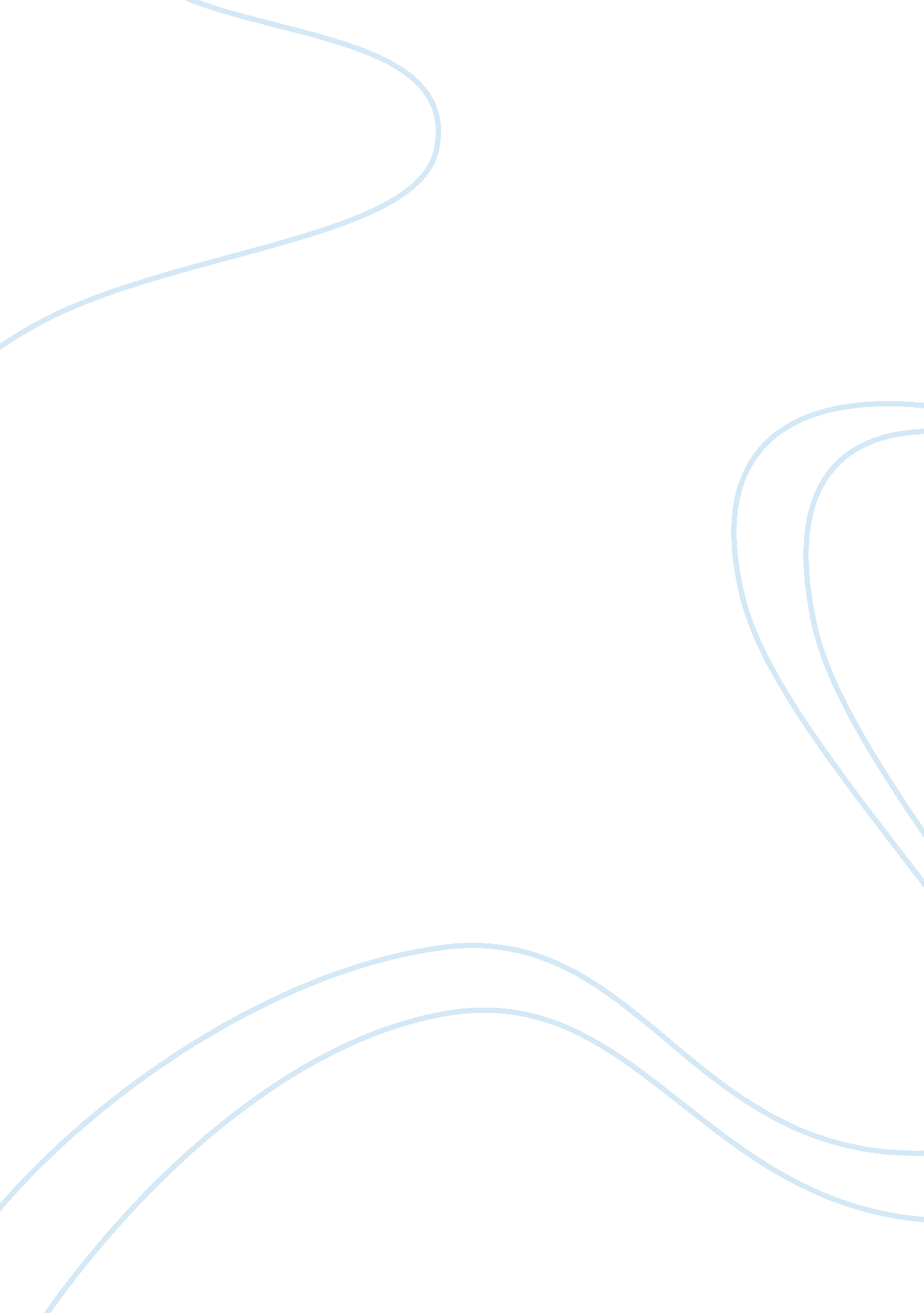 Negative role of the environmental endocrine disruptors in the human neurodevelop...Health & Medicine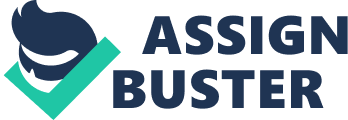 Introduction According to the definition of the United Nations Environment Programme and of the World Health Organization , the endocrine disruptors (EDs) are exogenous substances that alter the function(s) of the endocrine system and, consequently, cause adverse effects in an intact organism ( 1 ). They can be found in pesticides, metals, additives or contaminants of food, deep and superficial waters, and personal care products ( 1 ). A growing role of EDs has been ascertained in many diseases and particular attention has been recently focused on maternal, fetal, and childhood exposure ( 2 ). In fact, EDs have the capacity to interfere with the tissue and organ development and the related functions ( 3 , 4 ). For example, the exposure to EDs has been associated with female reproductive dysfunctions (endometriosis, polycystic ovary syndrome, and infertility) and breast cancer risk or progression ( 5 – 9 ). The members of the Endocrine Society have established that exist scientific evidences for the association of EDs exposure to the following conditions: (I) obesity and diabetes; (II) dysfunction of female reproduction; (III) dysfunction of male reproduction; (IV) hormone-sensitive female cancers; (V) prostate diseases; (VI) thyroid dysfunctions; and (VII) diseases of neurodevelopment and neuroendocrine systems ( 10 ). Our attention has been focused to search environmental EDs in brain samples of sudden intrauterine death syndrome (SIUDS) and sudden infant death syndrome (SIDS) victims, coming from agriculture areas of the Northeast Italy, in whom a complete autopsy and a detailed analysis of the clinical history have ruled out any other rare and possible cause of death ( 11 – 15 ). Materials and Methods We have analyzed 35 cases of sudden perinatal death, that is 27 SIUDS (age 25–41 gestational weeks) and 8 SIDS (age 2 h–6. 5 months), coming from the Northeast Italy, Autonomus Province of Trento included, collected by centralization in the last year (2015). Significant samples of cerebral cortex of the victims have been sent to LC-MS Laboratory of the University of Urbino for gas chromatography–mass spectrometry (GC–MS) investigation. All the samples have been frozen at −20°C until analysis, which has been performed according to our previously published method ( 16 ). Briefly, each defrosted brain sample has been weighed (approximately 0. 5 g) and homogenized with 2 mL of n -hexane to obtain a dense rich supernatant. The homogenized tissue has been transferred into a solid phase extraction (SPE) cartridge containing 500 mg of C18 sorbent, in order to retain most of the matrix impurities and to release the compounds of interest with hexane. The SPE cartridge has been conditioned with 4 mL of n -hexane, before purification step, and it has been washed with 1 mL of n -hexane, followed by 1 mL of dichloromethane after elution step. The extraction method has been developed and validated in terms of accuracy, precision, limit of quantification (LOQ), limit of detection (LOD), and linearity. Nine isotopically labeled internal standards (ISTDs) have been used for method validation. The validated method has been subsequently applied to human tissues from SIUDS and SIDS victims. Chemicals and Materials A mixture of 20 organochlorine compounds (EPA CLP mix), chlorpyrifos, chlorfenvinfos, captan, boscalid, and bisphenol A have been purchased from Sigma-Aldrich (Milan, Italy). All solvents used ( n -hexane and dichloromethane) have been supplied by Merck (Suprasolv 99% purity, Merck, Darmstadt, Germany). Stock solutions have been prepared in n -hexane at 100 μg/mL concentration. A standard mixture containing all compounds (25 specific EDs and 9 ISTDs) has been prepared by appropriate dilution and stored at 4°C in the dark. SPE cartridges HyperSep-C18 (500 mg/6 mL) have been purchased from Thermo Scientific (Bellefonte, PA, USA). Instrumentations The analyses on the extracted samples have been performed by an Agilent Technologies gas chromatograph 6890N, equipped with a single quadrupole mass spectrometer 5975C TAD/MS, working in electron ionization. All brain tissues have been subjected to analytical procedure in order to determine the level of the 25 selected compounds. The chromatographic separation has been carried out using an HP-5MS (Agilent J&W GC columns, Folsom, CA, USA), i. d. 30. 0 m × 0. 25 mm, containing 5% phenyl-methylsiloxane, with a phase thickness of 0. 25 μm. As carrier gas, helium at 1 mL/min (constant flow) has been adopted. The GC oven temperatures have been programmed as follows: 80°C held for 1 min, ramped at 30°C/min to 180°C, ramped at 3°C/min to 225°C, held for 4 min, ramped at 20°C/min to 300°C, and held for 4. 08 min (total acquisition time: 25 min). Splitless sample injection of 1 μL at 250°C has been selected. The transfer line and ion source temperature have been kept at 290 and 300°C, respectively. Results Among the target analytes, organochlorine pesticides (OCPs) and organophosphorus pesticides (OPPs) have been detected in part-per-billion (ppb) in 7 and 3 out of 35 cortex samples coming from SIUDS (7 cases) and SIDS (3 cases) victims, respectively. The following OCPs and OPPs have been found: α-chlordane, γ-chlordane, heptachlor, p , p ′-dichlorodiphenyldichloroethylene (DDE), p , p ′-dichlorodiphenyltrichloroethane (DDT), chlorfenvinfos, and chlorpyrifos. More in detail, heptachlor, DDE, and DDT have been detected in three separate cases, while chlorfenvinfos and chlorpyrifos in association with α-chlordane or γ-chlordane. Today, chlorfenvinfos and chlorpyrifos are the two most commonly used organophosphate pesticides for pest control in intensive agricultural areas, such as the Northeast Italy is. These non-persistent compounds, also called contemporary-use pesticides, are currently available in place of organochlorine compounds, banned since 1980s. However, the detection of DDE and DDT confirms their degradation resistance over the years, and their extensive use has exposed the population to insidious environmental administrations. Fetuses, newborns, and pregnant women appear to be the most vulnerable subjects to these exposures. Discussion The detection of some EDs in 10 positive samples out of 35 fetal and neonatal brain tissues confirms the possibility of these chemicals to pass from mother to fetus, overcoming the fetal–placental and fetal blood–brain barriers, not real safety barriers but simply time-deferral mechanisms of absorption, and to be collected in brain tissue ( 2 – 4 ). Here, they can give origin to impairment of receptorial expression, such as orexin, and to development alterations, especially of the basal ganglia, the major controllers of basic vital functions ( 17 , 18 ). This is consistent with further literature data, which report the presence of these selected pollutants in other human tissues ( 19 , 20 ). Moreover, by our preliminary data (not shown), they seem to be able to interfere with circulating mitochondrial DNA (mtDNA), causing mitochondrial dysfunction in SIUDS and SIDS. It is already known that during normal pregnancy mtDNA level significantly decreases in different trimesters ( 21 ). In case of intrauterine growth restricted pregnancy, placental and blood mtDNA content has been found significantly increased, if compared to normal pregnancies, probably for a compensatory action ( 22 ). On the other hand, circulating mtDNA content has been significantly found decreased in gestational diabetes mellitus ( 23 ) and in HELLP syndrome ( 24 ), indicating a reduction of the mitochondrial activity. For all these reasons, environmental EDs should be systematically searched during autopsy in order to establish a possible correlation with SIUDS and SIDS events. Moreover, it is interesting to remark that seven brain samples have shown the presence in ppb levels of several OCPs and three samples have disclosed the presence of two OPPs, chlorpyrifos and chlorfenvinfos, the two most common pesticides used in apples cultivation. These findings are in accordance with the environmental diffusion of contaminants in intensive agricultural areas represented by the Northeast Italy ( 25 ). The Italian National Institute for Environmental Protection and Research (ISPRA) has published a detailed report on the presence of pesticides in surface and ground water in the period 2013–2014 ( 26 ). The aim of this national investigation has been to provide reliable information on the water quality in relation to these substances. The report has been the outcome of a complex activity, also involving the Regional Agencies for Environmental Protection (ARPA) and the Provincial Agencies for Environmental Protection (APPA). The data collected by these institutions have concerned with recovery, frequency, and distribution of pesticides on the whole Italian territory. Moreover, the measured concentrations have been compared with the legal threshold fixed by the European and National legislation: the Standard of Environmental Quality for the surface water (dir. acque 2008/105/CE; D. Lgs 152/2006). In the Northeast Italy, the Autonomous Province of Trento has provided 70 monitoring stations: 764 samples have been collected and 64, 283 measurements have been performed. Thanks to this extensive analysis, 102 substances have been researched, and 33 of them have been detected in 18–23% samples of surface waters. Among these, boscalid, dimetomorf, fluopicolide, and chlorpyrifos have been resulted the chemicals most frequently found. Unsurprisingly, chlorpyrifos is one of the EDs detected also in our examined brain samples. In conclusion, for the first time in literature, our research group has successfully demonstrated the presence of pesticides at ppb levels in cortex samples of SIUDS and SIDS victims; it is not ethically possible to compare the obtained results with brain samples coming from healthy subjects, and, consequently, it will not be possible to draw up threshold values for the future. However, even though the contaminants have been detected at ppb levels, their presence can be considered significant due to their certified high degree of toxicity and to fetal/infant known vulnerability. Author Contributions LR: study design and supervision; VT: data acquisition; and TP: drafting of the manuscript. Conflict of Interest Statement The authors declare that the research was conducted in the absence of any commercial or financial relationships that could be construed as a potential conflict of interest. References 1. United Nations Environment Programme, World Health Organization. In: Bergman Å, Heindel JJ, Jobling S, Kidd KA, Zoeller RT, editors. Chapter 3. Endocrine systems and endocrine disruption. State of the Science of Endocrine Disrupting Chemicals – 2012 . Geneva, Switzerland: WHO Press (2013). p. 4–6. Google Scholar 2. Pusiol T, Lavezzi A, Matturri L, Termopoli V, Cappiello A, Piscioli F, et al. Impact assessment of endocrine disruptors on sudden intrauterine and infant death syndromes. Eur J Forensic Sci (2016) 3: 8–15. doi: 10. 5455/ejfs. 197968 CrossRef Full Text | Google Scholar 3. Roncati L, Piscioli F, Pusiol T. The endocrine disrupting chemicals as possible stillbirth contributors. Am J Obstet Gynecol (2016). doi: 10. 1016/j. ajog. 2016. 05. 031 CrossRef Full Text | Google Scholar 4. Roncati L, Piscioli F, Pusiol T. The endocrine disruptors among the environmental risk factors for stillbirth. Sci Total Environ (2016) 56(3–564): 1086–7. doi: 10. 1016/j. scitotenv. 2016. 04. 214 PubMed Abstract | CrossRef Full Text | Google Scholar 5. Crain DA, Janssen SJ, Edwards TM, Heindel J, Ho SM, Hunt P, et al. Female reproductive disorders: the roles of endocrine-disrupting compounds and developmental timing. Fertil Steril (2008) 90: 911–40. doi: 10. 1016/j. fertnstert. 2008. 08. 067 PubMed Abstract | CrossRef Full Text | Google Scholar 6. Balabanič D, Rupnik M, Klemenčič AK. Negative impact of endocrine-disrupting compounds on human reproductive health. Reprod Fertil Dev (2011) 23: 403–16. doi: 10. 1071/RD09300 PubMed Abstract | CrossRef Full Text | Google Scholar 7. Caserta D, Maranghi L, Mantovani A, Marci R, Maranghi F, Moscarini M. Impact of endocrine disruptor chemicals in gynaecology. Hum Reprod Update (2008) 14: 59–72. doi: 10. 1093/humupd/dmm025 PubMed Abstract | CrossRef Full Text | Google Scholar 8. Knower KC, To SQ, Leung YK, Ho SM, Clyne CD. Endocrine disruption of the epigenome: a breast cancer link. Endocr Relat Cancer (2014) 21: 33–55. doi: 10. 1530/ERC-13-0513 PubMed Abstract | CrossRef Full Text | Google Scholar 9. Lee HR, Hwang KA, Nam KH, Kim HC, Choi KC. Progression of breast cancer cells was enhanced by endocrine-disrupting chemicals, triclosan and octylphenol, via an estrogen receptor-dependent signaling pathway in cellular and mouse xenograft models. Chem Res Toxicol (2014) 27: 834–42. doi: 10. 1021/tx5000156 PubMed Abstract | CrossRef Full Text | Google Scholar 10. Gore AC, Chappell VA, Fenton SE, Flaws JA, Nadal A, Prins GS, et al. EDC-2: the Endocrine Society’s second scientific statement on endocrine-disrupting chemicals. Endocr Rev (2015) 36: E1–150. doi: 10. 1210/er. 2015-1093 CrossRef Full Text | Google Scholar 11. Pusiol T, Roncati L, Lavezzi AM, Taddei F, Piscioli F, Ottaviani G. Sudden fetal death due to dualism of the sino-atrial node. Cardiovasc Pathol (2016) 25: 325–8. doi: 10. 1016/j. carpath. 2016. 04. 001 PubMed Abstract | CrossRef Full Text | Google Scholar 12. Manganaro L, Scialpi M, Piscioli F, Pusiol T, Roncati L. MRI prenatal diagnosis of genitourinary abnormalities in a case of inconclusive ultrasonography. J Obstet Gynaecol (2016) 9: 1–2. doi: 10. 3109/01443615. 2016. 1157154 CrossRef Full Text | Google Scholar 13. Roncati L, Barbolini G, Pusiol T, Piscioli F, Maiorana A. New advances on placental hydrops and related villous lymphatics. Lymphology (2015) 48: 28–37. PubMed Abstract | Google Scholar 14. Roncati L, Barbolini G, Fano RA, Rivasi F. Fatal Aspergillus flavus infection in a neonate. Fetal Pediatr Pathol (2010) 29: 239–44. doi: 10. 3109/15513811003789636 PubMed Abstract | CrossRef Full Text | Google Scholar 15. Pusiol T, Lavezzi A, Piscioli F, Roncati L. Sudden infant death due to imported malignant malaria in Europe. Eur J Forensic Sci (2015) 2: 18–20. doi: 10. 5455/ejfs. 170252 CrossRef Full Text | Google Scholar 16. Cappiello A, Famiglini G, Palma P, Termopoli V, Lavezzi AM, Matturri L. Determination of selected endocrine disrupting compounds in human fetal and newborn tissues by GC-MS. Anal Bioanal Chem (2014) 406: 2779–88. doi: 10. 1007/s00216-014-7692-0 PubMed Abstract | CrossRef Full Text | Google Scholar 17. Lavezzi AM, Ferrero S, Roncati L, Matturri L, Pusiol T. Impaired orexin receptor expression in the Kölliker-Fuse nucleus in sudden infant death syndrome: possible involvement of this nucleus in arousal pathophysiology. Neurol Res (2016) 29: 1–11. doi: 10. 1080/01616412. 2016. 1201632 PubMed Abstract | CrossRef Full Text | Google Scholar 18. Lavezzi AM, Ferrero S, Matturri L, Roncati L, Pusiol T. Developmental neuropathology of brainstem respiratory centers in unexplained stillbirth: what’s the meaning? Int J Dev Neurosci (2016) 53: 99–106. doi: 10. 1016/j. ijdevneu. 2016. 06. 007 CrossRef Full Text | Google Scholar 19. Rallis GN, Sakkas VA, Boumba VA, Vougiouklakis T, Albanis TA. Determination of organochlorine pesticides and polychlorinated biphenyls in post mortem human lung by matrix solid-phase dispersion with the aid of response surface methodology and desirability function. J Chromatogr A (2012) 1227: 1–9. doi: 10. 1016/j. chroma. 2011. 12. 083 CrossRef Full Text | Google Scholar 20. Yu GW, Laseter J, Mylander C. Persistent organic pollutants in serum and several fat compartments in humans. J Environ Public Health (2011) 2011: 417980. doi: 10. 1155/2011/417980 CrossRef Full Text | Google Scholar 21. Colleoni F, Lattuada D, Garretto A, Massari M, Mandò C, Somigliana E, et al. Maternal blood mitochondrial DNA content during normal and intrauterine growth restricted (IUGR) pregnancy. Am J Obstet Gynecol (2010) 203(365): 1–6. doi: 10. 1016/j. ajog. 2010. 05. 027 PubMed Abstract | CrossRef Full Text | Google Scholar 22. Lattuada D, Colleoni F, Martinelli A, Garretto A, Magni R, Radaelli T, et al. Higher mitochondrial DNA content in human IUGR placenta. Placenta (2008) 29: 1029–33. doi: 10. 1016/j. placenta. 2008. 09. 012 PubMed Abstract | CrossRef Full Text | Google Scholar 23. Crovetto F, Lattuada D, Rossi G, Mangano S, Somigliana E, Bolis G, et al. A role for mitochondria in gestational diabetes mellitus? Gynecol Endocrinol (2013) 29: 259–62. doi: 10. 3109/09513590. 2012. 736556 PubMed Abstract | CrossRef Full Text | Google Scholar 24. Lattuada D, Crovetto F, Trespidi L, Mangano S, Acaia B, Somigliana E, et al. Depleted mitochondrial DNA content in peripheral blood of women with a history of HELLP syndrome. Pregnancy Hypertens (2013) 3: 155–60. doi: 10. 1016/j. preghy. 2013. 01. 008 PubMed Abstract | CrossRef Full Text | Google Scholar 25. Roncati L, Pusiol T, Piscioli F, Barbolini G, Maiorana A, Lavezzi A. The first 5-year-long survey on intrauterine unexplained sudden deaths from the Northeast Italy. Fetal Pediatr Pathol (2016) 16: 1–12. doi: 10. 1080/15513815. 2016. 1185751 PubMed Abstract | CrossRef Full Text | Google Scholar 26. Istituto Superiore per la Protezione e la Ricerca Ambientale. Rapporto nazionale pesticidi nelle acque dati 2014-2014 . Rome, Italy: ISPRA – Settore Editoria (2016). Google Scholar 